FICHE DE RENOUVELLEMENT
Pour cotisation expirant le 31 mars 2024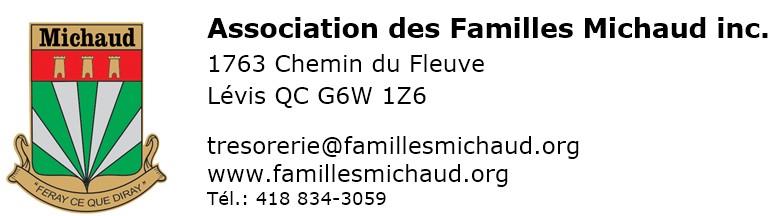 Trois façons de renouveler :La plus simple par notre site https://famillesmichaud.org/, section « Achat en ligne / Renouveler votre abonnement ». Sécuritairement, avec carte Visa ou MasterCard OUImprimez, compléter manuellement et poster ce formulaire avec votre chèque à Neuville OU Faire un virement Interac en utilisant le courriel tresorerie@famillesmichaud.orgInformations sur le membre actuelInformations sur le membre actuelInformations sur le membre actuelInformations sur le membre actuelInformations sur le membre actuelInformations sur le membre actuelInformations sur le membre actuelInformations sur le membre actuelInformations sur le membre actuelInformations sur le membre actuelInformations sur le membre actuelInformations sur le membre actuelInformations sur le membre actuelInformations sur le membre actuelInformations sur le membre actuelInformations sur le membre actuelInformations sur le membre actuelPrénomPrénomPrénomNomM.  M.  M.  Mme  AdresseAdresseAdresseN° appartementN° appartementN° appartementVilleVilleProvince, PaysCode postalCode postalTéléphoneTéléphoneCourriel (e-mail)En fournissant votre courriel, vous consentez automatiquement à être abonné au bulletin électronique de l’association.Courriel (e-mail)En fournissant votre courriel, vous consentez automatiquement à être abonné au bulletin électronique de l’association.Courriel (e-mail)En fournissant votre courriel, vous consentez automatiquement à être abonné au bulletin électronique de l’association.Courriel (e-mail)En fournissant votre courriel, vous consentez automatiquement à être abonné au bulletin électronique de l’association.Courriel (e-mail)En fournissant votre courriel, vous consentez automatiquement à être abonné au bulletin électronique de l’association.Courriel (e-mail)En fournissant votre courriel, vous consentez automatiquement à être abonné au bulletin électronique de l’association.Courriel (e-mail)En fournissant votre courriel, vous consentez automatiquement à être abonné au bulletin électronique de l’association.Courriel (e-mail)En fournissant votre courriel, vous consentez automatiquement à être abonné au bulletin électronique de l’association.Courriel (e-mail)En fournissant votre courriel, vous consentez automatiquement à être abonné au bulletin électronique de l’association.Date de naissance (AAMMJJ)Date de naissance (AAMMJJ)IMPORTANT : Inscrire votre no de membreLangue de correspondanceLangue de correspondanceFRANÇAIS      ANGLAIS  FRANÇAIS      ANGLAIS  FRANÇAIS      ANGLAIS  FRANÇAIS      ANGLAIS  COTISATION (AU CANADA)COTISATION (AU CANADA)COTISATION (AU CANADA)COTISATION (AU CANADA)COTISATION (AU CANADA)COTISATION (AU CANADA)COTISATION (AU CANADA)COTISATION (AU CANADA)COTISATION (AU CANADA)COTISATION (AU CANADA)COTISATION (AU CANADA)COTISATION (AU CANADA)COTISATION (AU CANADA)COTISATION (AU CANADA)COTISATION (AU CANADA)COTISATION (AU CANADA)COTISATION (AU CANADA)Membre régulier30 $      	              
Jusqu’au 31 mars 2025 80 $        	
Jusqu’au 31 mars 202730 $      	              
Jusqu’au 31 mars 2025 80 $        	
Jusqu’au 31 mars 202730 $      	              
Jusqu’au 31 mars 2025 80 $        	
Jusqu’au 31 mars 202730 $      	              
Jusqu’au 31 mars 2025 80 $        	
Jusqu’au 31 mars 2027Offre d’une durée limitée : recevez un calendrier d’anniversaires d’une valeur de 20 $ avec une cotisation jusqu’en 2027.Offre d’une durée limitée : recevez un calendrier d’anniversaires d’une valeur de 20 $ avec une cotisation jusqu’en 2027.Offre d’une durée limitée : recevez un calendrier d’anniversaires d’une valeur de 20 $ avec une cotisation jusqu’en 2027.Offre d’une durée limitée : recevez un calendrier d’anniversaires d’une valeur de 20 $ avec une cotisation jusqu’en 2027.Offre d’une durée limitée : recevez un calendrier d’anniversaires d’une valeur de 20 $ avec une cotisation jusqu’en 2027.Membre bienfaiteurDons en surplusMembre bienfaiteurDons en surplus60 $                   Jusqu’au 31 mars 2025 _____ $  
60 $                   Jusqu’au 31 mars 2025 _____ $  
60 $                   Jusqu’au 31 mars 2025 _____ $  
Membre à vie(375 $)      	
Payable en un seul versement (375 $)      	
Payable en un seul versement (375 $)      	
Payable en un seul versement (375 $)      	
Payable en un seul versement Non transférable au conjoint(e)Non transférable au conjoint(e)Non transférable au conjoint(e)Non transférable au conjoint(e)Non transférable au conjoint(e)Bienfaiteur et donateur  : cochez si vous ne voulez pas que votre nom figure dans le Brelan              Bienfaiteur et donateur  : cochez si vous ne voulez pas que votre nom figure dans le Brelan              Bienfaiteur et donateur  : cochez si vous ne voulez pas que votre nom figure dans le Brelan              Bienfaiteur et donateur  : cochez si vous ne voulez pas que votre nom figure dans le Brelan              Bienfaiteur et donateur  : cochez si vous ne voulez pas que votre nom figure dans le Brelan              cotisation (autre pays que le canada)cotisation (autre pays que le canada)cotisation (autre pays que le canada)cotisation (autre pays que le canada)cotisation (autre pays que le canada)cotisation (autre pays que le canada)cotisation (autre pays que le canada)cotisation (autre pays que le canada)cotisation (autre pays que le canada)cotisation (autre pays que le canada)cotisation (autre pays que le canada)cotisation (autre pays que le canada)cotisation (autre pays que le canada)cotisation (autre pays que le canada)cotisation (autre pays que le canada)cotisation (autre pays que le canada)cotisation (autre pays que le canada)Pour l’extérieur du Canada, peu importe le pays, svp payez en dollars américains.Pour l’extérieur du Canada, peu importe le pays, svp payez en dollars américains.Pour l’extérieur du Canada, peu importe le pays, svp payez en dollars américains.Pour l’extérieur du Canada, peu importe le pays, svp payez en dollars américains.Pour l’extérieur du Canada, peu importe le pays, svp payez en dollars américains.Pour l’extérieur du Canada, peu importe le pays, svp payez en dollars américains.Pour l’extérieur du Canada, peu importe le pays, svp payez en dollars américains.Pour l’extérieur du Canada, peu importe le pays, svp payez en dollars américains.Pour l’extérieur du Canada, peu importe le pays, svp payez en dollars américains.Pour l’extérieur du Canada, peu importe le pays, svp payez en dollars américains.Pour l’extérieur du Canada, peu importe le pays, svp payez en dollars américains.Pour l’extérieur du Canada, peu importe le pays, svp payez en dollars américains.Pour l’extérieur du Canada, peu importe le pays, svp payez en dollars américains.Pour l’extérieur du Canada, peu importe le pays, svp payez en dollars américains.Pour l’extérieur du Canada, peu importe le pays, svp payez en dollars américains.Pour l’extérieur du Canada, peu importe le pays, svp payez en dollars américains.Pour l’extérieur du Canada, peu importe le pays, svp payez en dollars américains.Membre régulier35 US $  	Jusqu’au 31 mars 2025 95 US $    	
Jusqu’au 31 mars 202735 US $  	Jusqu’au 31 mars 2025 95 US $    	
Jusqu’au 31 mars 202735 US $  	Jusqu’au 31 mars 2025 95 US $    	
Jusqu’au 31 mars 202735 US $  	Jusqu’au 31 mars 2025 95 US $    	
Jusqu’au 31 mars 2027Offre d’une durée limitée : recevez un calendrier d’anniversaires d’une valeur de 20 $ avec une cotisation jusqu’en 2027.Offre d’une durée limitée : recevez un calendrier d’anniversaires d’une valeur de 20 $ avec une cotisation jusqu’en 2027.Offre d’une durée limitée : recevez un calendrier d’anniversaires d’une valeur de 20 $ avec une cotisation jusqu’en 2027.Offre d’une durée limitée : recevez un calendrier d’anniversaires d’une valeur de 20 $ avec une cotisation jusqu’en 2027.Offre d’une durée limitée : recevez un calendrier d’anniversaires d’une valeur de 20 $ avec une cotisation jusqu’en 2027.Membre bienfaiteurDons en surplusMembre bienfaiteurDons en surplus70 $ US              Jusqu’au 31 mars 2025 _____ $  
70 $ US              Jusqu’au 31 mars 2025 _____ $  
70 $ US              Jusqu’au 31 mars 2025 _____ $  
Membre à vie400 US $   	
Payable en un seul versement 400 US $   	
Payable en un seul versement 400 US $   	
Payable en un seul versement 400 US $   	
Payable en un seul versement Non transférable au conjoint(e)Non transférable au conjoint(e)Non transférable au conjoint(e)Non transférable au conjoint(e)Non transférable au conjoint(e)Bienfaiteur et donateur : cochez si vous ne voulez pas que votre nom figure dans le Brelan              Bienfaiteur et donateur : cochez si vous ne voulez pas que votre nom figure dans le Brelan              Bienfaiteur et donateur : cochez si vous ne voulez pas que votre nom figure dans le Brelan              Bienfaiteur et donateur : cochez si vous ne voulez pas que votre nom figure dans le Brelan              Bienfaiteur et donateur : cochez si vous ne voulez pas que votre nom figure dans le Brelan              postez ce formulaire avec un chèque à l’ordre de « Association des familles michaud Inc. » postez ce formulaire avec un chèque à l’ordre de « Association des familles michaud Inc. » postez ce formulaire avec un chèque à l’ordre de « Association des familles michaud Inc. » postez ce formulaire avec un chèque à l’ordre de « Association des familles michaud Inc. » postez ce formulaire avec un chèque à l’ordre de « Association des familles michaud Inc. » postez ce formulaire avec un chèque à l’ordre de « Association des familles michaud Inc. » postez ce formulaire avec un chèque à l’ordre de « Association des familles michaud Inc. » postez ce formulaire avec un chèque à l’ordre de « Association des familles michaud Inc. » postez ce formulaire avec un chèque à l’ordre de « Association des familles michaud Inc. » postez ce formulaire avec un chèque à l’ordre de « Association des familles michaud Inc. » postez ce formulaire avec un chèque à l’ordre de « Association des familles michaud Inc. » postez ce formulaire avec un chèque à l’ordre de « Association des familles michaud Inc. » postez ce formulaire avec un chèque à l’ordre de « Association des familles michaud Inc. » postez ce formulaire avec un chèque à l’ordre de « Association des familles michaud Inc. » postez ce formulaire avec un chèque à l’ordre de « Association des familles michaud Inc. » postez ce formulaire avec un chèque à l’ordre de « Association des familles michaud Inc. » postez ce formulaire avec un chèque à l’ordre de « Association des familles michaud Inc. » Association des Familles Michaud Inc.  a/s du trésorier, 1763 chemin du Fleuve, Lévis QC G6W 1Z6Association des Familles Michaud Inc.  a/s du trésorier, 1763 chemin du Fleuve, Lévis QC G6W 1Z6Association des Familles Michaud Inc.  a/s du trésorier, 1763 chemin du Fleuve, Lévis QC G6W 1Z6Association des Familles Michaud Inc.  a/s du trésorier, 1763 chemin du Fleuve, Lévis QC G6W 1Z6Association des Familles Michaud Inc.  a/s du trésorier, 1763 chemin du Fleuve, Lévis QC G6W 1Z6Association des Familles Michaud Inc.  a/s du trésorier, 1763 chemin du Fleuve, Lévis QC G6W 1Z6Association des Familles Michaud Inc.  a/s du trésorier, 1763 chemin du Fleuve, Lévis QC G6W 1Z6Association des Familles Michaud Inc.  a/s du trésorier, 1763 chemin du Fleuve, Lévis QC G6W 1Z6Association des Familles Michaud Inc.  a/s du trésorier, 1763 chemin du Fleuve, Lévis QC G6W 1Z6Association des Familles Michaud Inc.  a/s du trésorier, 1763 chemin du Fleuve, Lévis QC G6W 1Z6Association des Familles Michaud Inc.  a/s du trésorier, 1763 chemin du Fleuve, Lévis QC G6W 1Z6Association des Familles Michaud Inc.  a/s du trésorier, 1763 chemin du Fleuve, Lévis QC G6W 1Z6Association des Familles Michaud Inc.  a/s du trésorier, 1763 chemin du Fleuve, Lévis QC G6W 1Z6Association des Familles Michaud Inc.  a/s du trésorier, 1763 chemin du Fleuve, Lévis QC G6W 1Z6Association des Familles Michaud Inc.  a/s du trésorier, 1763 chemin du Fleuve, Lévis QC G6W 1Z6Association des Familles Michaud Inc.  a/s du trésorier, 1763 chemin du Fleuve, Lévis QC G6W 1Z6Association des Familles Michaud Inc.  a/s du trésorier, 1763 chemin du Fleuve, Lévis QC G6W 1Z6SIGNATURE SIGNATURE SIGNATURE Date 
 Date 
 Date 
 IMPLICATION DANS L’ORGANISATIONIMPLICATION DANS L’ORGANISATIONIMPLICATION DANS L’ORGANISATIONIMPLICATION DANS L’ORGANISATIONIMPLICATION DANS L’ORGANISATIONIMPLICATION DANS L’ORGANISATIONIMPLICATION DANS L’ORGANISATIONIMPLICATION DANS L’ORGANISATIONIMPLICATION DANS L’ORGANISATIONIMPLICATION DANS L’ORGANISATIONIMPLICATION DANS L’ORGANISATIONIMPLICATION DANS L’ORGANISATIONIMPLICATION DANS L’ORGANISATIONIMPLICATION DANS L’ORGANISATIONIMPLICATION DANS L’ORGANISATIONIMPLICATION DANS L’ORGANISATIONIMPLICATION DANS L’ORGANISATIONIMPLICATION DANS L’ORGANISATIONDésirez-vous vous impliquer davantage dans l’organisation des activités de l’association?Si oui, cochez ici et nous vous contacterons pour échanger sur le niveau et la forme de votre implication.      Merci!Désirez-vous vous impliquer davantage dans l’organisation des activités de l’association?Si oui, cochez ici et nous vous contacterons pour échanger sur le niveau et la forme de votre implication.      Merci!Désirez-vous vous impliquer davantage dans l’organisation des activités de l’association?Si oui, cochez ici et nous vous contacterons pour échanger sur le niveau et la forme de votre implication.      Merci!Désirez-vous vous impliquer davantage dans l’organisation des activités de l’association?Si oui, cochez ici et nous vous contacterons pour échanger sur le niveau et la forme de votre implication.      Merci!Désirez-vous vous impliquer davantage dans l’organisation des activités de l’association?Si oui, cochez ici et nous vous contacterons pour échanger sur le niveau et la forme de votre implication.      Merci!Désirez-vous vous impliquer davantage dans l’organisation des activités de l’association?Si oui, cochez ici et nous vous contacterons pour échanger sur le niveau et la forme de votre implication.      Merci!Désirez-vous vous impliquer davantage dans l’organisation des activités de l’association?Si oui, cochez ici et nous vous contacterons pour échanger sur le niveau et la forme de votre implication.      Merci!Désirez-vous vous impliquer davantage dans l’organisation des activités de l’association?Si oui, cochez ici et nous vous contacterons pour échanger sur le niveau et la forme de votre implication.      Merci!Désirez-vous vous impliquer davantage dans l’organisation des activités de l’association?Si oui, cochez ici et nous vous contacterons pour échanger sur le niveau et la forme de votre implication.      Merci!Désirez-vous vous impliquer davantage dans l’organisation des activités de l’association?Si oui, cochez ici et nous vous contacterons pour échanger sur le niveau et la forme de votre implication.      Merci!Désirez-vous vous impliquer davantage dans l’organisation des activités de l’association?Si oui, cochez ici et nous vous contacterons pour échanger sur le niveau et la forme de votre implication.      Merci!Désirez-vous vous impliquer davantage dans l’organisation des activités de l’association?Si oui, cochez ici et nous vous contacterons pour échanger sur le niveau et la forme de votre implication.      Merci!Désirez-vous vous impliquer davantage dans l’organisation des activités de l’association?Si oui, cochez ici et nous vous contacterons pour échanger sur le niveau et la forme de votre implication.      Merci!Désirez-vous vous impliquer davantage dans l’organisation des activités de l’association?Si oui, cochez ici et nous vous contacterons pour échanger sur le niveau et la forme de votre implication.      Merci!Désirez-vous vous impliquer davantage dans l’organisation des activités de l’association?Si oui, cochez ici et nous vous contacterons pour échanger sur le niveau et la forme de votre implication.      Merci!Désirez-vous vous impliquer davantage dans l’organisation des activités de l’association?Si oui, cochez ici et nous vous contacterons pour échanger sur le niveau et la forme de votre implication.      Merci!Désirez-vous vous impliquer davantage dans l’organisation des activités de l’association?Si oui, cochez ici et nous vous contacterons pour échanger sur le niveau et la forme de votre implication.      Merci!Désirez-vous vous impliquer davantage dans l’organisation des activités de l’association?Si oui, cochez ici et nous vous contacterons pour échanger sur le niveau et la forme de votre implication.      Merci!accès à des services en ligne (gratuits) RÉSERVÉs AUX MEMBRESaccès à des services en ligne (gratuits) RÉSERVÉs AUX MEMBRESaccès à des services en ligne (gratuits) RÉSERVÉs AUX MEMBRESaccès à des services en ligne (gratuits) RÉSERVÉs AUX MEMBRESaccès à des services en ligne (gratuits) RÉSERVÉs AUX MEMBRESaccès à des services en ligne (gratuits) RÉSERVÉs AUX MEMBRESaccès à des services en ligne (gratuits) RÉSERVÉs AUX MEMBRESaccès à des services en ligne (gratuits) RÉSERVÉs AUX MEMBRESaccès à des services en ligne (gratuits) RÉSERVÉs AUX MEMBRESaccès à des services en ligne (gratuits) RÉSERVÉs AUX MEMBRESaccès à des services en ligne (gratuits) RÉSERVÉs AUX MEMBRESaccès à des services en ligne (gratuits) RÉSERVÉs AUX MEMBRESaccès à des services en ligne (gratuits) RÉSERVÉs AUX MEMBRESaccès à des services en ligne (gratuits) RÉSERVÉs AUX MEMBRESaccès à des services en ligne (gratuits) RÉSERVÉs AUX MEMBRESaccès à des services en ligne (gratuits) RÉSERVÉs AUX MEMBRESaccès à des services en ligne (gratuits) RÉSERVÉs AUX MEMBRESaccès à des services en ligne (gratuits) RÉSERVÉs AUX MEMBRESCocher la ou les situations qui vous concernent : Je refuse que mon nom soit publié dans la revue de l’association.  Je n’ai pas (ou ne me souviens pas) de mon code d’accès pour accéder à la section réservée aux membres sur le site Web. M’en fournir un. Je me satisferai de la version en ligne du Brelan.  Svp, ne plus m’envoyer de copie papier par la poste.Notez bien : Les renseignements nominatifs fournis sont considérés confidentiels par l'association, comme le veut la Loi 25 du Québec.Cocher la ou les situations qui vous concernent : Je refuse que mon nom soit publié dans la revue de l’association.  Je n’ai pas (ou ne me souviens pas) de mon code d’accès pour accéder à la section réservée aux membres sur le site Web. M’en fournir un. Je me satisferai de la version en ligne du Brelan.  Svp, ne plus m’envoyer de copie papier par la poste.Notez bien : Les renseignements nominatifs fournis sont considérés confidentiels par l'association, comme le veut la Loi 25 du Québec.Cocher la ou les situations qui vous concernent : Je refuse que mon nom soit publié dans la revue de l’association.  Je n’ai pas (ou ne me souviens pas) de mon code d’accès pour accéder à la section réservée aux membres sur le site Web. M’en fournir un. Je me satisferai de la version en ligne du Brelan.  Svp, ne plus m’envoyer de copie papier par la poste.Notez bien : Les renseignements nominatifs fournis sont considérés confidentiels par l'association, comme le veut la Loi 25 du Québec.Cocher la ou les situations qui vous concernent : Je refuse que mon nom soit publié dans la revue de l’association.  Je n’ai pas (ou ne me souviens pas) de mon code d’accès pour accéder à la section réservée aux membres sur le site Web. M’en fournir un. Je me satisferai de la version en ligne du Brelan.  Svp, ne plus m’envoyer de copie papier par la poste.Notez bien : Les renseignements nominatifs fournis sont considérés confidentiels par l'association, comme le veut la Loi 25 du Québec.Cocher la ou les situations qui vous concernent : Je refuse que mon nom soit publié dans la revue de l’association.  Je n’ai pas (ou ne me souviens pas) de mon code d’accès pour accéder à la section réservée aux membres sur le site Web. M’en fournir un. Je me satisferai de la version en ligne du Brelan.  Svp, ne plus m’envoyer de copie papier par la poste.Notez bien : Les renseignements nominatifs fournis sont considérés confidentiels par l'association, comme le veut la Loi 25 du Québec.Cocher la ou les situations qui vous concernent : Je refuse que mon nom soit publié dans la revue de l’association.  Je n’ai pas (ou ne me souviens pas) de mon code d’accès pour accéder à la section réservée aux membres sur le site Web. M’en fournir un. Je me satisferai de la version en ligne du Brelan.  Svp, ne plus m’envoyer de copie papier par la poste.Notez bien : Les renseignements nominatifs fournis sont considérés confidentiels par l'association, comme le veut la Loi 25 du Québec.Cocher la ou les situations qui vous concernent : Je refuse que mon nom soit publié dans la revue de l’association.  Je n’ai pas (ou ne me souviens pas) de mon code d’accès pour accéder à la section réservée aux membres sur le site Web. M’en fournir un. Je me satisferai de la version en ligne du Brelan.  Svp, ne plus m’envoyer de copie papier par la poste.Notez bien : Les renseignements nominatifs fournis sont considérés confidentiels par l'association, comme le veut la Loi 25 du Québec.Cocher la ou les situations qui vous concernent : Je refuse que mon nom soit publié dans la revue de l’association.  Je n’ai pas (ou ne me souviens pas) de mon code d’accès pour accéder à la section réservée aux membres sur le site Web. M’en fournir un. Je me satisferai de la version en ligne du Brelan.  Svp, ne plus m’envoyer de copie papier par la poste.Notez bien : Les renseignements nominatifs fournis sont considérés confidentiels par l'association, comme le veut la Loi 25 du Québec.Cocher la ou les situations qui vous concernent : Je refuse que mon nom soit publié dans la revue de l’association.  Je n’ai pas (ou ne me souviens pas) de mon code d’accès pour accéder à la section réservée aux membres sur le site Web. M’en fournir un. Je me satisferai de la version en ligne du Brelan.  Svp, ne plus m’envoyer de copie papier par la poste.Notez bien : Les renseignements nominatifs fournis sont considérés confidentiels par l'association, comme le veut la Loi 25 du Québec.Cocher la ou les situations qui vous concernent : Je refuse que mon nom soit publié dans la revue de l’association.  Je n’ai pas (ou ne me souviens pas) de mon code d’accès pour accéder à la section réservée aux membres sur le site Web. M’en fournir un. Je me satisferai de la version en ligne du Brelan.  Svp, ne plus m’envoyer de copie papier par la poste.Notez bien : Les renseignements nominatifs fournis sont considérés confidentiels par l'association, comme le veut la Loi 25 du Québec.Cocher la ou les situations qui vous concernent : Je refuse que mon nom soit publié dans la revue de l’association.  Je n’ai pas (ou ne me souviens pas) de mon code d’accès pour accéder à la section réservée aux membres sur le site Web. M’en fournir un. Je me satisferai de la version en ligne du Brelan.  Svp, ne plus m’envoyer de copie papier par la poste.Notez bien : Les renseignements nominatifs fournis sont considérés confidentiels par l'association, comme le veut la Loi 25 du Québec.Cocher la ou les situations qui vous concernent : Je refuse que mon nom soit publié dans la revue de l’association.  Je n’ai pas (ou ne me souviens pas) de mon code d’accès pour accéder à la section réservée aux membres sur le site Web. M’en fournir un. Je me satisferai de la version en ligne du Brelan.  Svp, ne plus m’envoyer de copie papier par la poste.Notez bien : Les renseignements nominatifs fournis sont considérés confidentiels par l'association, comme le veut la Loi 25 du Québec.Cocher la ou les situations qui vous concernent : Je refuse que mon nom soit publié dans la revue de l’association.  Je n’ai pas (ou ne me souviens pas) de mon code d’accès pour accéder à la section réservée aux membres sur le site Web. M’en fournir un. Je me satisferai de la version en ligne du Brelan.  Svp, ne plus m’envoyer de copie papier par la poste.Notez bien : Les renseignements nominatifs fournis sont considérés confidentiels par l'association, comme le veut la Loi 25 du Québec.Cocher la ou les situations qui vous concernent : Je refuse que mon nom soit publié dans la revue de l’association.  Je n’ai pas (ou ne me souviens pas) de mon code d’accès pour accéder à la section réservée aux membres sur le site Web. M’en fournir un. Je me satisferai de la version en ligne du Brelan.  Svp, ne plus m’envoyer de copie papier par la poste.Notez bien : Les renseignements nominatifs fournis sont considérés confidentiels par l'association, comme le veut la Loi 25 du Québec.Cocher la ou les situations qui vous concernent : Je refuse que mon nom soit publié dans la revue de l’association.  Je n’ai pas (ou ne me souviens pas) de mon code d’accès pour accéder à la section réservée aux membres sur le site Web. M’en fournir un. Je me satisferai de la version en ligne du Brelan.  Svp, ne plus m’envoyer de copie papier par la poste.Notez bien : Les renseignements nominatifs fournis sont considérés confidentiels par l'association, comme le veut la Loi 25 du Québec.Cocher la ou les situations qui vous concernent : Je refuse que mon nom soit publié dans la revue de l’association.  Je n’ai pas (ou ne me souviens pas) de mon code d’accès pour accéder à la section réservée aux membres sur le site Web. M’en fournir un. Je me satisferai de la version en ligne du Brelan.  Svp, ne plus m’envoyer de copie papier par la poste.Notez bien : Les renseignements nominatifs fournis sont considérés confidentiels par l'association, comme le veut la Loi 25 du Québec.Cocher la ou les situations qui vous concernent : Je refuse que mon nom soit publié dans la revue de l’association.  Je n’ai pas (ou ne me souviens pas) de mon code d’accès pour accéder à la section réservée aux membres sur le site Web. M’en fournir un. Je me satisferai de la version en ligne du Brelan.  Svp, ne plus m’envoyer de copie papier par la poste.Notez bien : Les renseignements nominatifs fournis sont considérés confidentiels par l'association, comme le veut la Loi 25 du Québec.Cocher la ou les situations qui vous concernent : Je refuse que mon nom soit publié dans la revue de l’association.  Je n’ai pas (ou ne me souviens pas) de mon code d’accès pour accéder à la section réservée aux membres sur le site Web. M’en fournir un. Je me satisferai de la version en ligne du Brelan.  Svp, ne plus m’envoyer de copie papier par la poste.Notez bien : Les renseignements nominatifs fournis sont considérés confidentiels par l'association, comme le veut la Loi 25 du Québec.